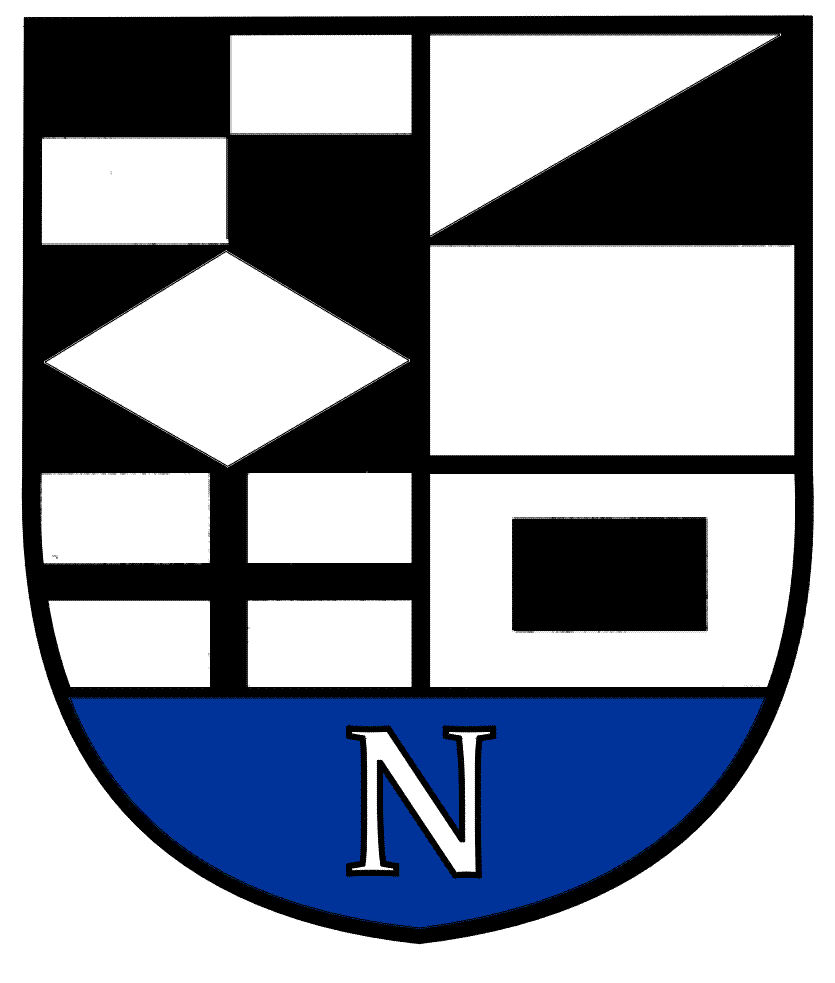 NERINGOS SAVIVALDYBĖS TARYBOS ŠVIETIMO, KULTŪROS, JAUNIMO IR SPORTO KOMITETO   POSĖDŽIO  DARBOTVARKĖ Nr.102021-10-15Neringa	Vadovaudamasis Neringos savivaldybės Tarybos veiklos reglamento 52  punktu  šaukiu Švietimo, kultūros, jaunimo ir sporto  komiteto    posėdį 2021 m. spalio  mėn. 20 d. 10 val. (nuotoliniu  būdu)  ir sudarau tokią  posėdžio  darbotvarkę:1. Dėl komiteto  darbotvarkės  patvirtinimo.2. Dėl  Neringos savivaldybės atvirosios jaunimo erdvės veiklos kokybės  užtikrinimo tvarkos aprašo patvirtinimo.3. Dėl Neringos savivaldybės tarybos 2021 m. kovo 25 d. sprendimo Nr.T1-46 „Dėl Neringos savivaldybei reikalingų aukštos profesinės kvalifikacijos specialistų sąrašo patvirtinimo“ pakeitimo.4. Dėl  Renginių organizavimo Neringos savivaldybei priklausančiose ar valdytojo teise valdomose viešojo naudojimo teritorijose tvarkos aprašo patvirtinimo.5. Dėl Neringos savivaldybės Tarybos 2021 m. vasario 25 d. sprendimo Nr.T1-33 „Dėl  Neringos savivaldybės 2021 -2023 metų Strateginio veiklos plano patvirtinimo“ pakeitimo.6. Dėl Neringos savivaldybės Tarybos 2021 m. vasario 25  d. sprendimo Nr.T1-34 „Dėl Neringos savivaldybės 2021 metų Biudžeto patvirtinimo“ pakeitimo.7. Neringos gimnazijos prašymas Dėl tarnybinių butų skyrimo.8. Kiti  klausimai..Švietimo, kultūros, jaunimo ir sporto komiteto pirmininkas                             V.Giedraitis